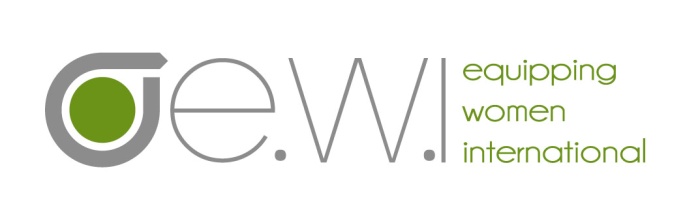 EWI Training Scholarship ApplicationPlease complete and return this form to dlamp@barnabas.org. All decisions for scholarships are made by the scholarship committee.   Please allow 3 weeks for a response and plan the timing of your request accordingly.Name:				Address:Phone:						Cell:Email:						Skype:Module for which you are applying for scholarship funding:Course Name:Date of Module:City where module is being held:Total cost of Module:Amount of scholarship requested:  (Scholarships cannot be given for travel costs)Briefly describe your current ministry and how long you have been involved in it.How do you see the EWI training to be a benefit to your current ministry?  What potential do you see for passing on this training to others in your country of service?  Please share any specifics you are envisioning (country/ethnic group, ministry setting).Are you planning to take all four core courses (Facilitating Relational Learning, Developing a Discerning Heart, Discovery Bible Study, Equipping Women to Serve)?   If not, which ones are you interested in taking?  List any previous scholarships you have received from EWI (or Entrust) for these courses, showing amount, module name, and date.  We want to encourage and support you in finding additional funding for this training.  Here are some additional questions to help you think through options.  Please give a brief explanation for any “no” answers.7.	If you received financial assistance for past EWI (or Entrust) training from other sources, can you apply to those sources again?  Y/N  (highlight one)8.	Have you applied to your church/organization for funding for this training?  Y/N 9.	Do you plan to contact friends, relatives, and church members (with your church’s approval) about financial support for this training?  Y/N10.  Other information we should take into consideration regarding this       scholarship application:==============================================================================FOR OFFICE USE ONLYAmount of scholarship awarded by EWI:   $____________Date __________________________________    Submitted by: ______________________________